Учреждение «Хотимский районный физкультурно-        спортивный клуб»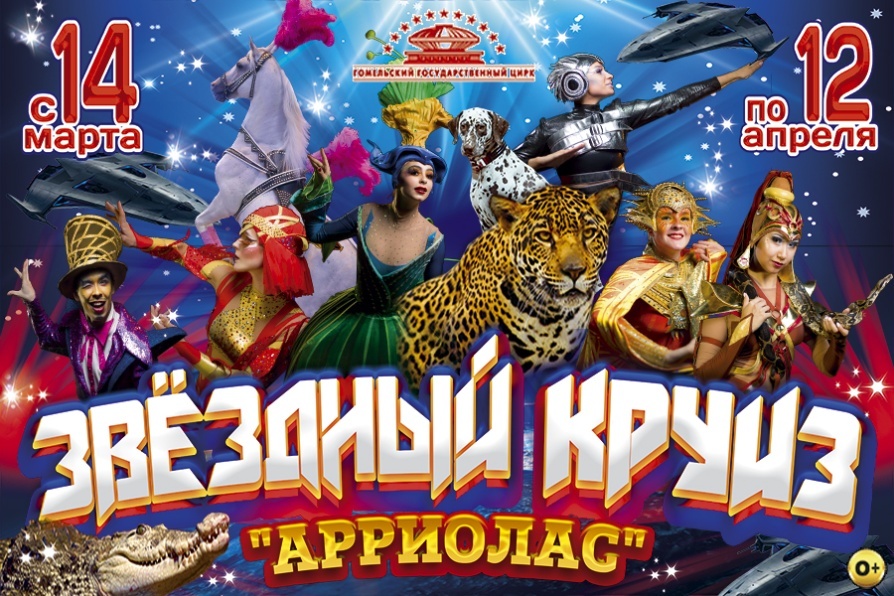                        организует туристические поездки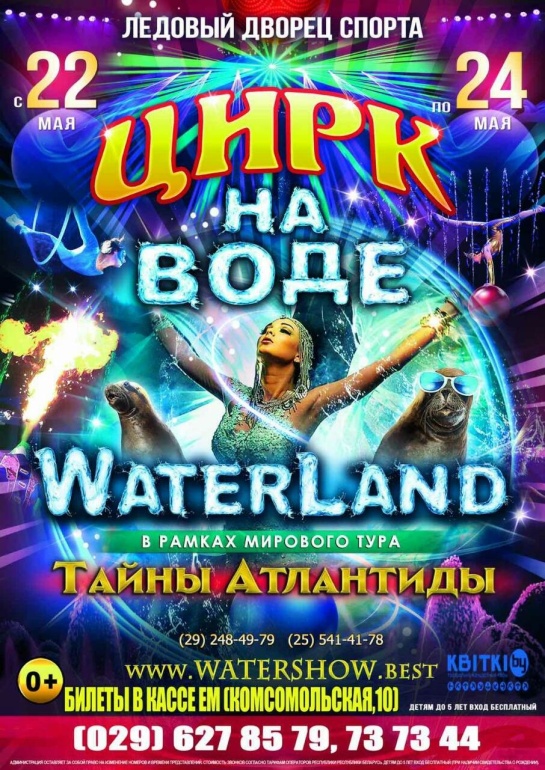 Цирк – одно из самых давних развлечений человечества, удивительный синтез из зрелищных номеров, юмора и атмосферы вечного праздника и детства. Сегодня красочные шоу-программы, разнообразные номера и необычные выступления в  цирке проводятся круглый год и привлекают зрителей всех возрастов.                                                              Телефон для справок 71-2-36